560/18561/18562/18Mineral Titles ActNOTICE OF LAND CEASING TO BE A  MINERAL TITLE AREAMineral Titles ActNOTICE OF LAND CEASING TO BE A  MINERAL TITLE AREATitle Type and Number:Exploration Licence 30168Area Ceased on:03 December 2018Area:8 Blocks, 25.05 km²Locality:TENNANT CREEKName of Applicant(s)/Holder(s):100% GIANTS REEF EXPLORATION PTY LTD* [ACN. 009 200 346]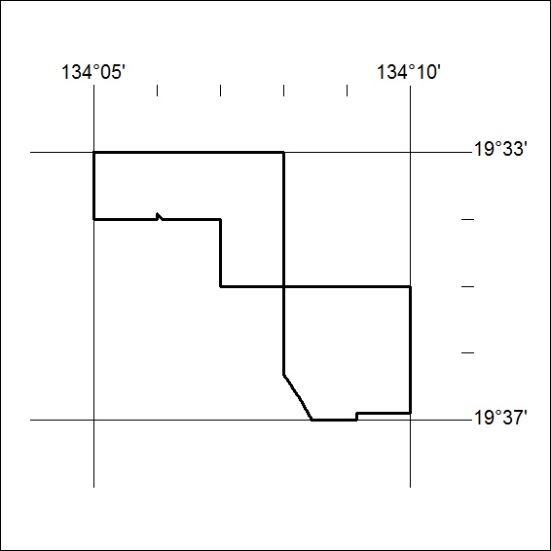 (Area now amalgamated into Exploration Licence 32030 under  s102 – EL moratorium period does not apply)(Area now amalgamated into Exploration Licence 32030 under  s102 – EL moratorium period does not apply)Mineral Titles ActNOTICE OF LAND CEASING TO BE A  MINERAL TITLE AREAMineral Titles ActNOTICE OF LAND CEASING TO BE A  MINERAL TITLE AREATitle Type and Number:Exploration Licence 30301Area Ceased on:03 December 2018Area:5 Blocks, 9.63 km²Locality:TENNANT CREEKName of Applicant(s)/Holder(s):100% GIANTS REEF EXPLORATION PTY LTD* [ACN. 009 200 346]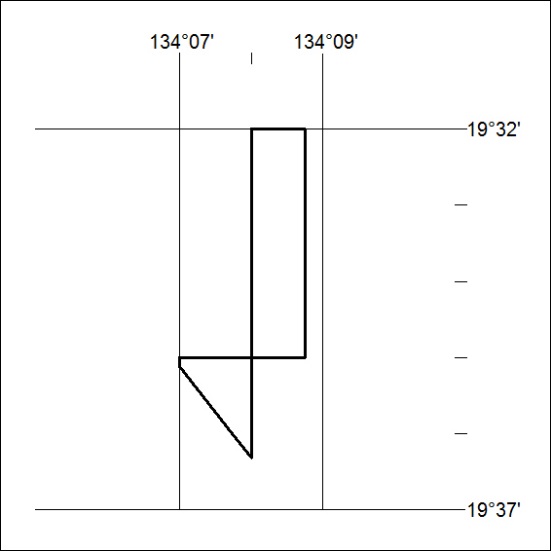 (Area now amalgamated into Exploration Licence 32030 under  s102 – EL moratorium period does not apply)(Area now amalgamated into Exploration Licence 32030 under  s102 – EL moratorium period does not apply)Mineral Titles ActMineral Titles ActNOTICE OF GRANT OF A MINERAL TITLENOTICE OF GRANT OF A MINERAL TITLETitle Type and Number:Extractive Mineral Permit 31149Granted:04 December 2018, for a period of 5 YearsArea:32.14 HectaresLocality:NOONAMAHName of Holder/s:100% GOSSAN RESOURCES PTY LTD [ACN. 161 395 964]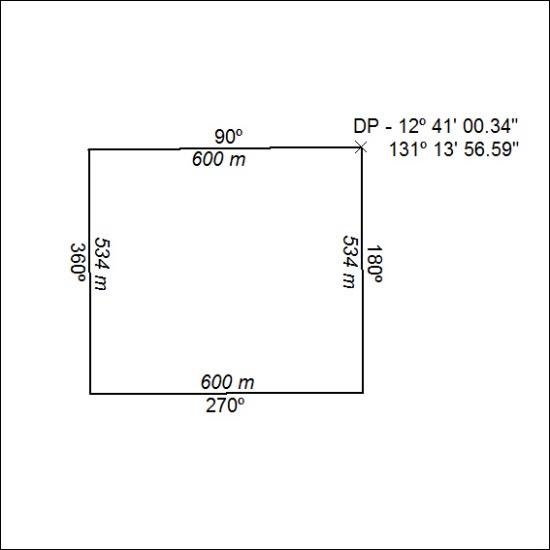 